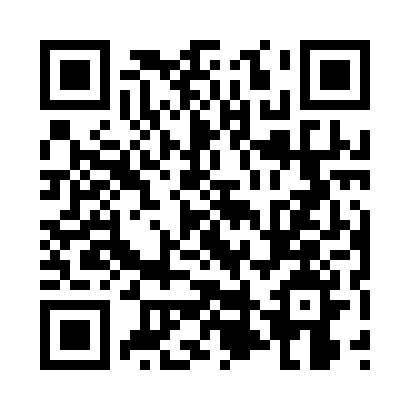 Prayer times for Kamenka, BulgariaMon 1 Apr 2024 - Tue 30 Apr 2024High Latitude Method: Angle Based RulePrayer Calculation Method: Muslim World LeagueAsar Calculation Method: HanafiPrayer times provided by https://www.salahtimes.comDateDayFajrSunriseDhuhrAsrMaghribIsha1Mon5:257:001:215:517:439:122Tue5:236:581:215:517:449:143Wed5:216:571:205:527:459:154Thu5:196:551:205:537:469:165Fri5:176:531:205:547:479:186Sat5:156:521:205:547:489:197Sun5:136:501:195:557:499:208Mon5:116:481:195:567:509:229Tue5:096:471:195:567:519:2310Wed5:076:451:185:577:539:2511Thu5:056:431:185:587:549:2612Fri5:036:421:185:597:559:2713Sat5:016:401:185:597:569:2914Sun4:596:391:176:007:579:3015Mon4:576:371:176:017:589:3216Tue4:556:361:176:017:599:3317Wed4:546:341:176:028:009:3518Thu4:526:321:176:038:019:3619Fri4:506:311:166:038:029:3820Sat4:486:291:166:048:039:3921Sun4:466:281:166:048:049:4022Mon4:446:261:166:058:069:4223Tue4:426:251:166:068:079:4324Wed4:406:241:156:068:089:4525Thu4:386:221:156:078:099:4626Fri4:366:211:156:088:109:4827Sat4:346:191:156:088:119:5028Sun4:326:181:156:098:129:5129Mon4:316:171:156:108:139:5330Tue4:296:151:146:108:149:54